Информационное сообщение.Администрация Суровикинского муниципального района Волгоградской области сообщает о проведении независимой антикоррупционной экспертизы проекта постановления  «О внесении изменения в постановление администрации Суровикинского муниципального района Волгоградской области от 31.03.2020 № 243 «О выдаче разрешения на выполнение авиационных работ, парашютных прыжков, демонстрационных полетов воздушных судов, полетов беспилотных летательных аппаратов, подъемов привязных аэростатов над населенными пунктами Суровикинского муниципального района, посадки (взлета) на расположенные в границах Суровикинского муниципального района площадки, сведения о которых не опубликованы в документах аэронавигационной информации».Независимая антикоррупционная экспертиза может проводиться юридическими и физическими лицами, аккредитованными Министерством юстиции Российской Федерации в качестве независимых экспертов, уполномоченных на проведение экспертизы проектов нормативных правовых актов и иных документов на коррупциогенность.

По результатам проведения независимой антикоррупционной экспертизы, в случае выявления коррупционных факторов оформляется заключение, в котором указываются выявленные в проекте постановления коррупциогенные факторы и предлагаются способы их устранения.Заключение независимой антикоррупционной экспертизы направляется в адрес разработчика проекта: Отдел по сельскому хозяйству, продовольствию и природопользованию администрации Суровикинского муниципального района Волгоградской области по почте (по адресу: 404415, Волгоградская область, г. Суровикино, ул. Ленина, 64) курьерским способом либо в виде электронного документа на адрес электронной почты surovickino@yandex.ru, тел. (8-844-73) 2-14-97, ответственное лицо  – Калашников М.С.., консультант отдела по сельскому хозяйству, продовольствию и природопользованию администрации Суровикинского муниципального района Волгоградской области.Дата начала приема заключений по результатам независимой антикоррупционной экспертизы – 16 февраля 2023 года, дата окончания приема заключений по результатам независимой антикоррупционной экспертизы – 25 февраля 2023 года.

Независимая антикоррупционная экспертиза проводится за счет собственных средств юридических и физических лиц, проводящих независимую антикоррупционную экспертизу.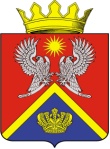 АДМИНИСТРАЦИЯ СУРОВИКИНСКОГО МУНИЦИПАЛЬНОГО РАЙОНАПОСТАНОВЛЕНИЕ – ПРОЕКТ от___________                                      № О внесении изменения в постановлениеадминистрации Суровикинского муниципальногорайона Волгоградской области от 31.03.2020  № 243  «О выдаче разрешения на выполнение авиационных работ, парашютных прыжков, демонстрационных полетов воздушных судов, полетов беспилотных летательных аппаратов, подъемов привязных аэростатов над населенными пунктами Суровикинского муниципального района, посадки (взлета) на расположенные в границах Суровикинского муниципального района площадки, сведения о которых не опубликованы в документах аэронавигационной информации»         Руководствуясь Уставом Суровикинского муниципального района Волгоградской области, администрация Суровикинского муниципального района Волгоградской области постановляет:1. Внести в постановление администрации Суровикинского муниципального района Волгоградской области от 31.03.2020 № 243 «О выдаче разрешения на выполнение авиационных работ, парашютных прыжков, демонстрационных полетов воздушных судов, полетов беспилотных летательных аппаратов, подъемов привязных аэростатов над населенными пунктами Суровикинского муниципального района, посадки (взлета) на расположенные в границах Суровикинского муниципального района площадки, сведения о которых не опубликованы в документах аэронавигационной информации» (далее – постановление) следующее изменение:приложение 1 утвержденное постановлением изложить в новой редакции согласно приложению. 2. Настоящее постановление вступает в силу после его обнародования путем размещения на информационном стенде в здании администрации Суровикинского муниципального района Волгоградской области, расположенном по адресу: Волгоградская область, г. Суровикино, ул. Ленина, д. 64, и подлежит размещению на официальном сайте администрации Суровикинского муниципального района Волгоградской области в информационно-телекоммуникационной сети «Интернет».        Глава Суровикинскогомуниципального района                                                                         Р.А. Слива                                                       ПРИЛОЖЕНИЕ                                                       к постановлению администрации                                                        Суровикинского муниципального района	 от                   № Составкомиссии по рассмотрению заявлений о выдаче разрешения на выполнение авиационных работ, парашютных прыжков, демонстрационных полетов воздушных судов, полетов беспилотных летательных аппаратов, подъемов привязных аэростатов над населенными пунктами Суровикинского муниципального района, посадки (взлета) на расположенные в границах Суровикинского муниципального района площадки, сведения о которых не опубликованы в документах аэронавигационной информации» «ПРИЛОЖЕНИЕ 2к постановлению администрации Суровикинского муниципального       района от 30 марта 2020 г.  № 243Роганов Александр Федорович -заместитель главы  Суровикинского муниципального района по сельскому хозяйству, продовольствию и природопользованию, начальник отдела по сельскому хозяйству, продовольствию и природопользованию администрации Суровикинского муниципального района, председатель комиссииДанюкова Ольга Станиславовна -начальник отдела по управлению муниципальным имуществом и землепользованию администрации Суровикинского муниципального района, заместитель председателя комиссииКалашников Максим Сергеевич  - заместитель начальника отдела по сельскому хозяйству, продовольствию и природопользованию администрации Суровикинского муниципального района, секретарь комиссии Члены комиссии:Члены комиссии:Вершинина Лариса Геннадьевна - консультант отдела жилищно-коммунального хозяйства администрации Суровикинского муниципального районаРусанова Ольга Владиславовна    - консультант отдела по сельскому хозяйству, продовольствию и природопользованию администрации Суровикинского муниципального района 